	Forbo Flooring Polska zaprasza na Marmoleum Open Day, czyli prezentację najnowszej kolekcji naturalnych, neutralnych pod względem emisji C02 wykładzin podłogowych linoleum. Wydarzenie odbędzie się 28.02.2019 w godz. 10:00-17:00 w Warszawie, w showroomie Forbo w Hali Koszyki przy ul. Koszykowej 63.	Spotkanie dedykowane jest architektom i projektantom wnętrz, inwestorom, miłośnikom designu oraz wszystkim osobom zainteresowanym ekologicznymi materiałami wykończeniowymi i ideą zrównoważonego budownictwa. W trakcie wydarzenia jego uczestnicy dowiedzą się czym jest Marmoleum i dlaczego to najbardziej ekologiczna wykładzina na świecie, poznają najnowsze, zgodne z aktualnymi trendami kolekcje podłóg oraz zapoznają się z wybranymi przykładami zastosowań produktu. Spotkanie będzie również okazją do zdobycia dodatkowych informacji, których udzielać będą eksperci firmy: Ewa Korbel, Sales Promotion Manager Forbo Flooring Polska, ekspert d.s. rozwiązań podłogowych, oraz Jakub Kuszewski, prezes firmy Forbo Flooring Polska i propagator zrównoważonego rozwoju w budownictwie w Polsce. W ramach wydarzenia odbędzie się również  panel dyskusyjny, podczas którego będzie się można dowiedzieć jakie są praktyczne aspekty zastosowania Marmoleum w obiektach oraz jak ważne przy projektowaniu są aspekty środowiskowe. W panelu udział wezmą znani architekci, m.in. Paweł Szumielewicz z pracowni SSC ARCHITEKCI a spotkanie poprowadzi arch. Agnieszka Kalinowska-Sołtys, Członek Zarządu APA Wojciechowski Architekci.	Udział w wydarzeniu jest bezpłatny, nie jest wymagana wcześniejsza rejestracja. Showroom Forbo zlokalizowany jest w specjalnie zaaranżowanej przestrzeni na antresoli w Hali Koszyki w Warszawie. Odwiedzający mogą się tam zapoznać z szeroką ofertą wykładzin obiektowych a przestrzeń podłogową tworzą unikatowe aranżacje z kolekcji Forbo, które powstały we współpracy z architektami i projektantami.	Więcej informacji na temat wykładzin Marmoleum, a także przykłady realizacji znaleźć można na stronie: https://www.forbo.com/flooring/pl-pl/Kontakt dla mediów:Monika Framska Marketing ManagerTel. +48 885 888 554; e-mail: monika.framska@forbo.com www.forbo-flooring.pl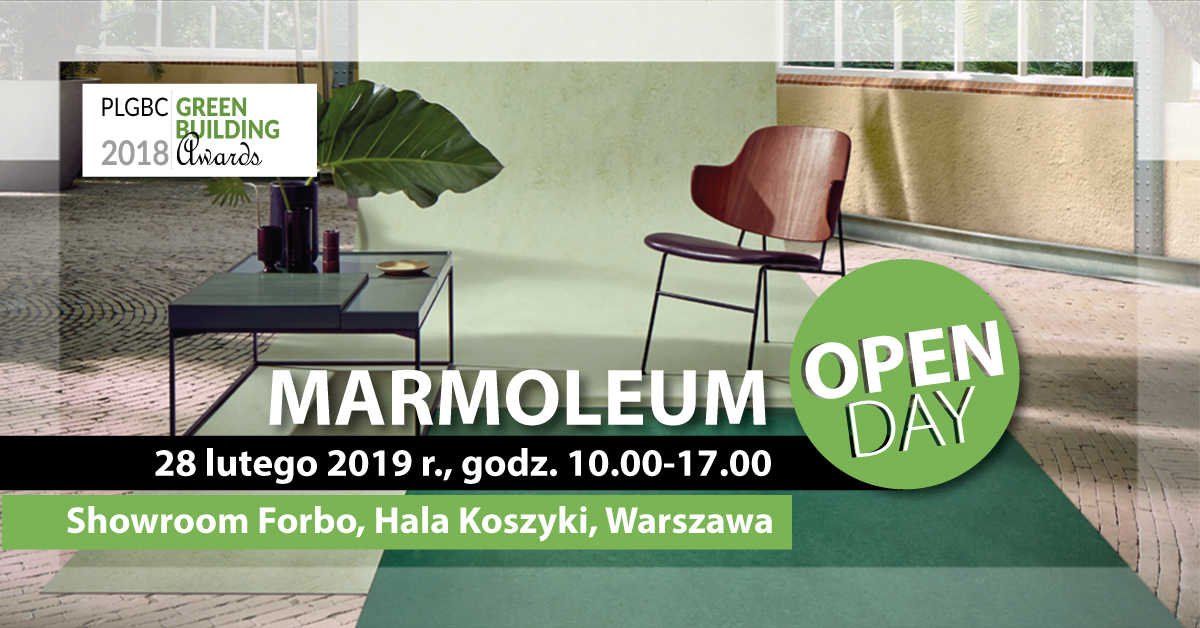 Poznań, 13 lutego 2019